Rondje Amstenrade: 7.7 km: 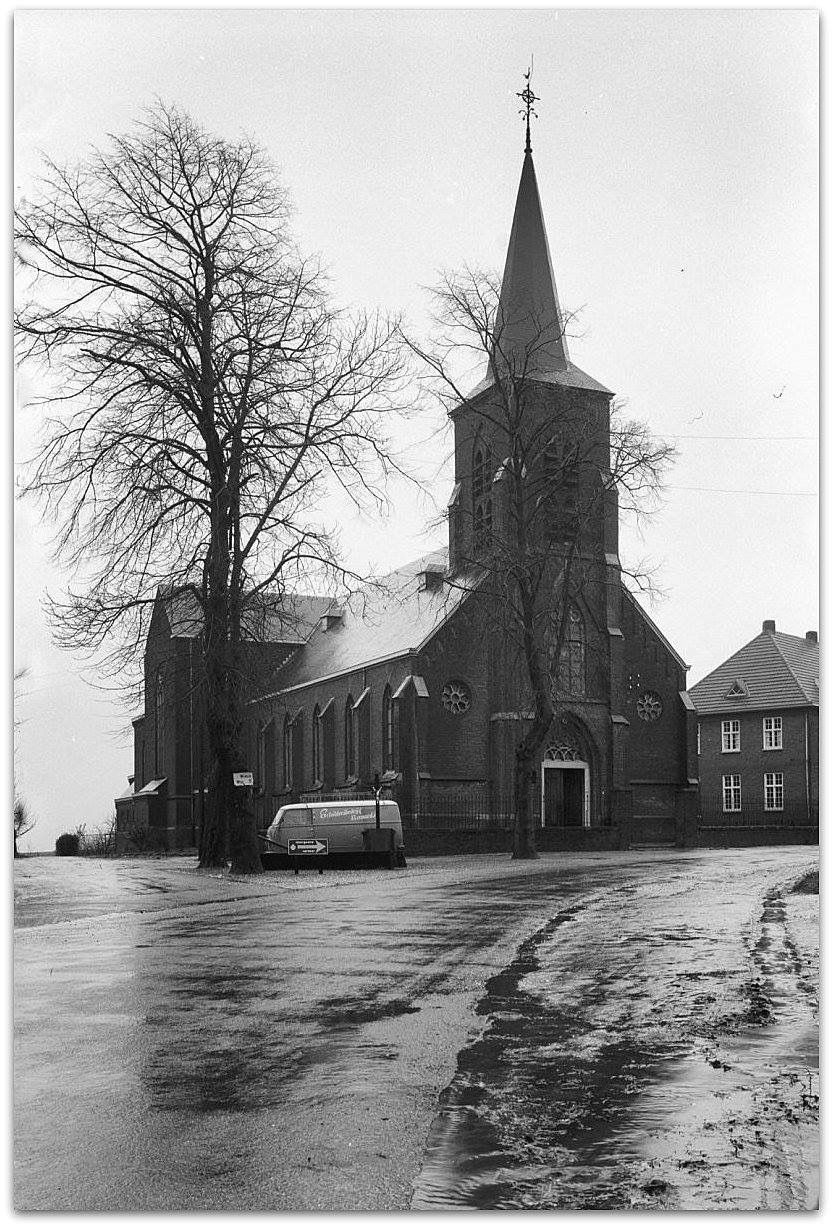 U gaat vanuit Ijssalon Op De Douve rechts over de steenweg. Na 150 meter loopt u rechts over de misweg. Neem de 1ste straat rechts. Loop linksaf over de Julianastraat, na 150 m gaat u rechts over de brede veldweg. Als u de holle weg uitkomt gaat u bij het bruggetje rechts over het betonnen fietspad. Bij het kruispunt steekt u voorzichting de straat over. U vervolgt de Monseigneur Mannenstraat. Bij de splitsing gaat u rechtdoor over de Hagendoornweg. Deze vervolgt u tot bij de kerk van Amstenrade. Negeer de aangrenzende zijwegen. Bij de grote weg loopt u rechts het stoplicht voorbij. Hier neemt u de zijstraat schuin omhoog. Bij de t-splitsing gaat u rechts omhoog. U komt op de Heiberg. Neem rechts de Heiberg, die overgaat in de holterweg. Loop onder het viaduct door en neem rechts de Maarweg. U ziet nu Gastronomie Smeets voor u. Zij staan klaar voor u met een hapje, drankje of voor een ijsje.©Op pad in BeekdaelenWij zijn niet aansprakelijk voor eventuele schade, en/of verlies van/aan uw eigendommen zoals telefoons e.dLaat een recensie achter op onze website of facebookpagina, zo help je ons samen onze kwaliteit te verbeteren. www.tedoeninbeekdaelen.jouwweb.nlvisitbeekdaelen@outlook.comFacebook : @ Op pad in Beekdaelen / Instagram: @ Oppadinbeekdaelen